СОБРАНИЕ ПРЕДСТАВИТЕЛЕЙ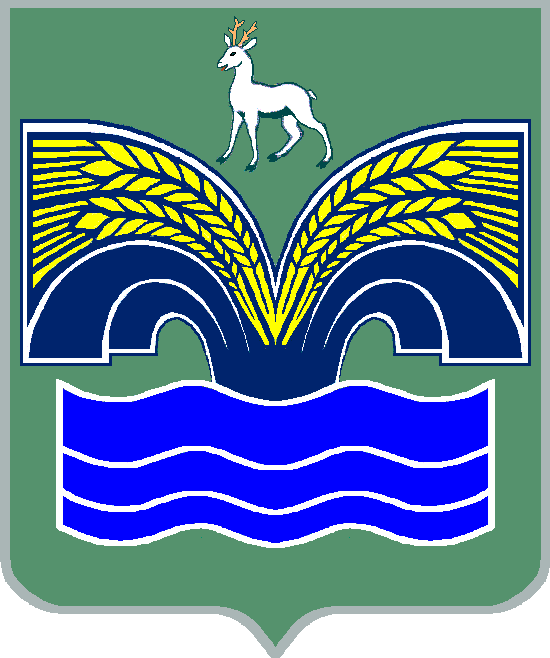 СЕЛЬСКОГО ПОСЕЛЕНИЯ ХИЛКОВОМУНИЦИПАЛЬНОГО РАЙОНА КРАСНОЯРСКИЙСАМАРСКОЙ ОБЛАСТИЧЕТВЕРТОГО СОЗЫВАРЕШЕНИЕот 15 марта 2021 года № 12О внесении изменений в Положение об оплате труда муниципальных служащих сельского поселения Хилково муниципального района Красноярский Самарской областиВ соответствии с пунктом 4 статьи 86 Бюджетного кодекса Российской Федерации, руководствуясь решением Собрания представителей муниципального района Красноярский Самарской области от 28.10.2020 № 2-СП «Об утверждении Порядка предоставления иных межбюджетных трансфертов из бюджета муниципального района Красноярский Самарской области на цели поощрения управленческих команд городских и сельских поселений муниципального района Красноярский Самарской области», Собрание представителей сельского поселения Хилково муниципального района Красноярский Самарской области РЕШИЛО:1. Внести в раздел 6 Положения об оплате труда муниципальных служащих администрации сельского  поселения Хилково муниципального района Красноярский Самарской области, утвержденного решением Собрания представителей сельского поселения Хилково муниципального района Красноярский Самарской области от 23.09.2016 № 29 (с изменениями от 19.04.2017, от 25.01.2018 № 3, от 31.05.2018 № 20, от 03.09.2020 № 30), следующие изменения:1) пункт 6.3 дополнить новым абзацем следующего содержания:«Премия также может быть выплачена в виде единовременного вознаграждения за достижение показателей эффективности деятельности развития сельского поселения Хилково муниципального района Красноярский Самарской области.»;2) пункт 6.4 дополнить новым абзацем третьим следующего содержания:«Премия за достижение показателей эффективности деятельности развития сельского поселения Хилково муниципального района Красноярский Самарской области выплачивается из средств доведенных в виде иных межбюджетных трансфертов из бюджета муниципального района Красноярский Самарской области на цели поощрения управленческих команд городских и сельских поселений муниципального района Красноярский Самарской области.»;3) пункт 6.5 изложить в следующей редакции:«6.5. Премии выплачиваются в пределах утвержденного фонда оплаты труда, за исключением премии за достижение показателей эффективности деятельности развития сельского поселения Хилково муниципального района Красноярский Самарской области.».2. Опубликовать настоящее решение в газете «Красноярский вестник».3. Настоящее решение вступает в силу со дня его официального опубликования. Председатель Собрания представителей сельского поселения Хилково муниципального района Красноярский Самарской области _______________ В.Г. БалабановаГлава сельского поселенияХилковомуниципального районаКрасноярский Самарской области_______________О.Ю. Долгов